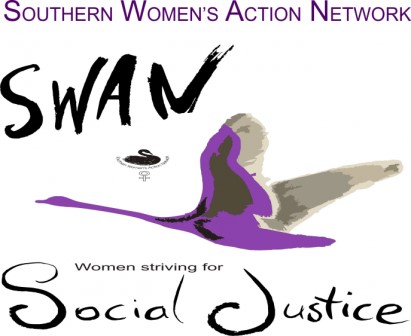 NOMINATION FORM 2021/2022Please print clearly.   Please consider whether you can offer your time for, typically, one Committee meeting every two months,  your effort in putting forward your suggestions about events and direction and whatever other tasks you can take on.  Given the COVID restrictions, signatures will be considered received if the signatory emails the secretary indicating their agreement.I NOMINATE _______________________________________________FOR THE OFFICES AND/OR POSITION OF ___________________________________________________________________________________   	Offices /Positions are President (Facilitator), Secretary, Treasurer, Committee Member___________________________	   Signature _____________________	PERSON MAKING NOMINATION (Self nomination is encouraged)___________________________   Signature______________________SECONDERI ACCEPT THIS NOMINATION            Signature  _____________________                                                         	    PERSON NOMINATEDCompleted forms should be posted to P.O. Box 392, Mt. MARTHA 3934 or emailed to the swanwomen@outlook.com.